DEĞERLENDİRMEDİŞ FIRÇALANAN GÜN SAYISI : ……………………………………………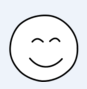 DİŞ FIRÇALANMAYAN GÜN SAYISI :…………………………………..                                   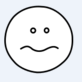 DİŞLERİMİ FIRÇALIYORUM…Öğrencinin Adı : ……………………………………DİŞLERİMİ FIRÇALIYORUM…Öğrencinin Adı : ……………………………………DİŞLERİMİ FIRÇALIYORUM…Öğrencinin Adı : ……………………………………DİŞLERİMİ FIRÇALIYORUM…Öğrencinin Adı : ……………………………………DİŞLERİMİ FIRÇALIYORUM…Öğrencinin Adı : ……………………………………DİŞLERİMİ FIRÇALIYORUM…Öğrencinin Adı : ………………………………………………AYI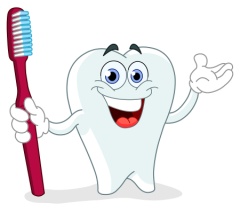 DİŞLERİMİ FIRÇALADIM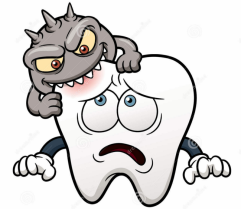 DİŞLERİMİ FIRÇALAMADIMDİŞLERİMİ FIRÇALADIMDİŞLERİMİ FIRÇALAMADIM1.GÜN16.GÜN2.GÜN17.GÜN3.GÜN18.GÜN4.GÜN19.GÜN5.GÜN20.GÜN6.GÜN21.GÜN7.GÜN22.GÜN8.GÜN23.GÜN9.GÜN24.GÜN10.GÜN25.GÜN11.GÜN26.GÜN12.GÜN27.GÜN13.GÜN28.GÜN14.GÜN29.GÜN15.GÜN30.GÜN31.GÜN